INDICACIONES GENERALES:El taller puede ser entregado en dos modalidades:Modalidad 1: de manera online, mediante la página del colegio.Modalidad 2: impreso, debe venir a dejar el material en físico al colegio.Fecha y horario de entrega: Modalidad 1: 23 de Marzo, hasta las 23:59 hrs.Modalidad 2: 23 de Marzo, desde las 09:00 a las 11:00 hrs. y debe ser entregado en CRA  (biblioteca del colegio).Si usted no entrega el material en la fecha y horario establecido, se procederá a evaluar con otro material y con un 80% de exigencia.Recuerde anotar su nombre y curso.Realice el desarrollo y/o cálculo de los ejercicios en la misma hoja y NO LOS BORRE; de lo contrario no obtendrá puntaje.EL TALLER SE REALIZA DE MANERA INDIVIDUAL.Cualquier duda o consulta, puede hacerlo a los siguientes correos: Romina Valeria:  rvaleria@donboscoantofagasta.cl Boris Caro: bcaro@donboscoantofagasta.cl Puedes apoyar tu estudio con los siguientes link:https://www.youtube.com/watch?v=UbqjPCAjUfg (OPERATORIA COMBINADA DE ENTEROS)https://www.youtube.com/watch?v=UNWFLuUfiX4&t=1s (LENGUAJE ALGEBRAICO)https://www.youtube.com/watch?v=bTfqiCA5K90 (TÉRMINO ALGEBRAICO)https://www.youtube.com/watch?v=SJg9-fBts6M (EXPRESIONES ALGEBRAICAS)https://www.youtube.com/watch?v=pUfQ1kCuRjY (VALORIZACIÓN DE EXPRESIONES ALGEBRAICAS)https://www.youtube.com/watch?v=cH_NPAETuvA (TÉRMINOS SEMEJANTES)RESPONDE CADA ÍTEM SIGUIENDO LAS INSTRUCCIONES QUE SE INDICAN EN CADA CASO:ÍTEM 1 (2 pts. c/u): Resuelve los siguientes ejercicios, en espacio asignado para cada uno de ellos. Recuerda respetar la jerarquía de operaciones y los signos de cada número.ÍTEM 2 (2 pts. c/u): Utiliza el lenguaje algebraico para determinar una expresión que represente cada enunciado y obtén un valor numérico en cada caso.ÍTEM 3 (1 pto. c/u): Completa la tabla según correspondaÍTEM 4 (2 pto. c/u): Pon una V si la aseveración es verdades o una F si la aseveración es falsa, DEBES JUSTIFICAR LAS FALSAS.1)______ La expresión es un trinomio de grado 5.               Justificación: _____________________________________________________________2)______ La expresión es un binomio de grado 3.               Justificación: _____________________________________________________________3)______ La expresión es un binomio de grado 7.               Justificación: _____________________________________________________________4)______ La expresión es un monomio de grado 12.               Justificación: _____________________________________________________________5)______ La expresión es un monomio de signo negativo y factor literal                Justificación: _____________________________________________________________ÍTEM 5 (2 pts. c/u): Según los valores dados para cada variable, determina el valor de cada expresión.Sea , determina:ÍTEM 6 (2 PTS. C/U): Identifica los términos semejantes y reduce las expresiones dadas en cada caso.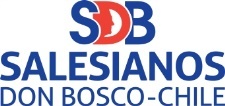 Colegio Técnico Industrial Don BoscoDepartamento de matemática- Salesianos Antofagasta“Buenos cristianos, honestos ciudadanos”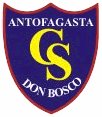 TALLER DE MATEMÁTICA 1° MEDIOTALLER DE MATEMÁTICA 1° MEDIOTALLER DE MATEMÁTICA 1° MEDIONOMBRE DEL ALUMNO: CURSO:FECHA: UNIDAD NIVELACIÓN: Números enteros y Álgebra.CONTENIDOS:Operatoria con números enteros.Significado y uso de las letras en el lenguaje algebraico.Término algebraico.Expresiones algebraicas.Valorización de expresiones algebraicas.Reducción de términos semejantes.PTJE. IDEAL:61 puntosPTJE. OBTENIDO:UNIDAD NIVELACIÓN: Números enteros y Álgebra.CONTENIDOS:Operatoria con números enteros.Significado y uso de las letras en el lenguaje algebraico.Término algebraico.Expresiones algebraicas.Valorización de expresiones algebraicas.Reducción de términos semejantes.CALIFICACIÓN:CALIFICACIÓN:TÉRMINO ALGEBRAICOSIGNO DEL TÉRMINOCOEFICIENTE NUMÉRICOFACTOR LITERALGRADO EL TÉRMINO-34+100-510+4=